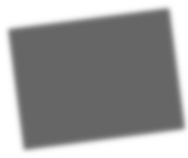 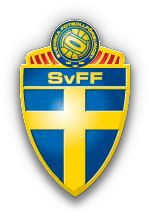 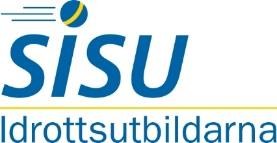 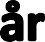 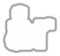 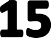 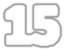 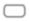 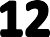 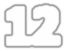 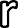 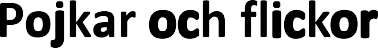 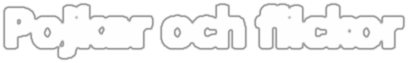 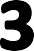 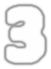 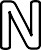 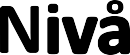 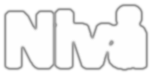 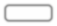 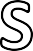 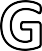 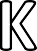 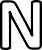 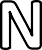 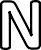 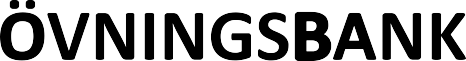 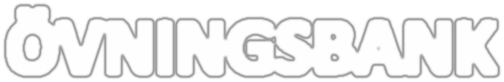 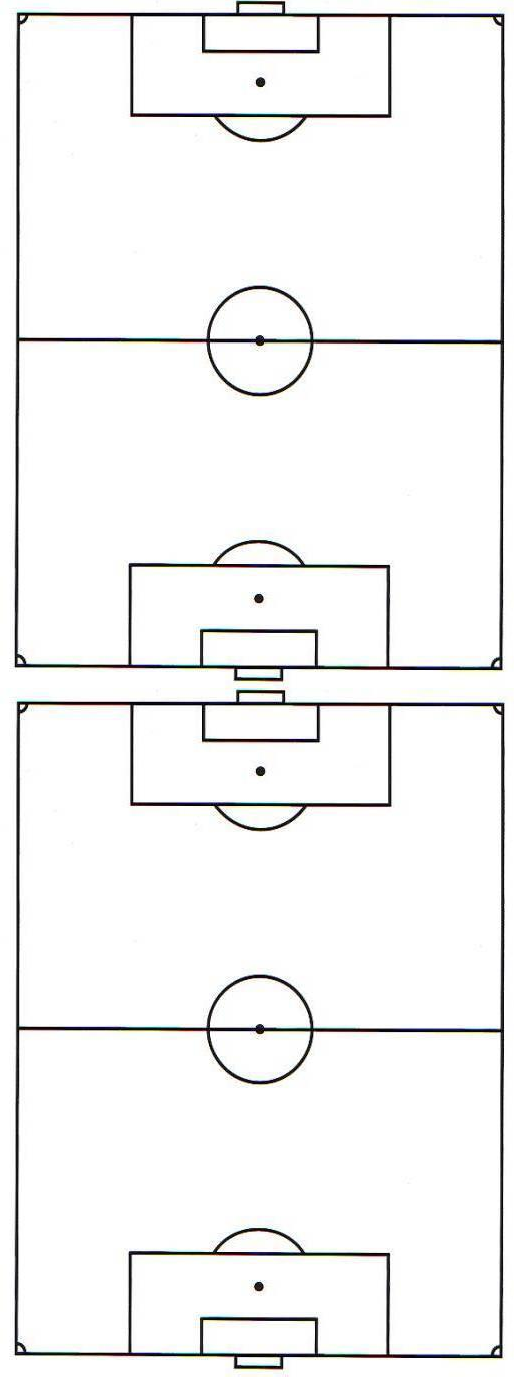 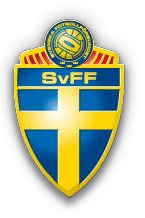 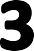 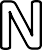 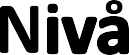 INNEHÅLLSFÖRTECKNING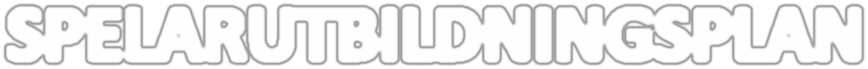 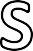 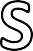 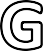 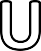 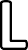 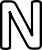 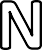 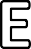 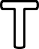 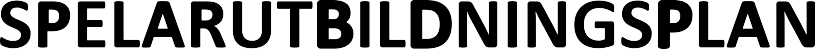 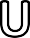 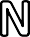 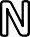 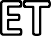 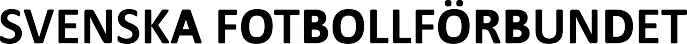 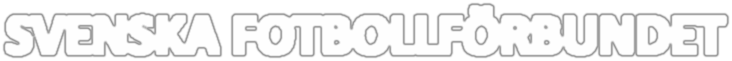 Inför säsongen 2013 lanserade för första gången Svenska Fotbollförbundet en spelarutbildningsplan. Syftet är att hjälpa distrikt, klubbar och ledare att göra verksamheten så stimulerande och utvecklande som möjligt för alla barn- och ungdomar som väljer att börja med fotboll. Några grunder i spelarutbildningsplanen är följande:Vad är fotboll? Spelets faser är analyserade och nerbrutna i anfallsspel och försvarsspel med omställning emellan. Därifrån kan man bryta ner respektive del ytterligare för att analysera vad man behöver träna på. Se skiss längst ner till vänster på sidan.Utgå från matchen när ni planerar träningen. Analysera vilka delar av ert spel som fungerar bra och mindre bra och gör träningar utifrån det. Glöm inte bort att träna på det ni är bra på!Minst 50 % av träningen ska vara spel i någon form, gör enkla, funktionella och matchlika övningar. För att låta spelarna ta beslut även under träning är det viktigt med övningar där det finns både medspelare och motståndare att förhålla sig till.Guided discovery, ge inte spelarna alla svaren utan låt dom själva ta beslut och komma på lösningar genom att ställa frågor.4 nivåer, träningar och matcher planeras efter spelarnas nivå och ålder. För varje nivå finns en rad färdigheter som spelarna bör lära sig och träna på under den aktuella nivån. Följande nivåer finns:Nivå 1	Nivå 2	Nivå 3	Nivå 4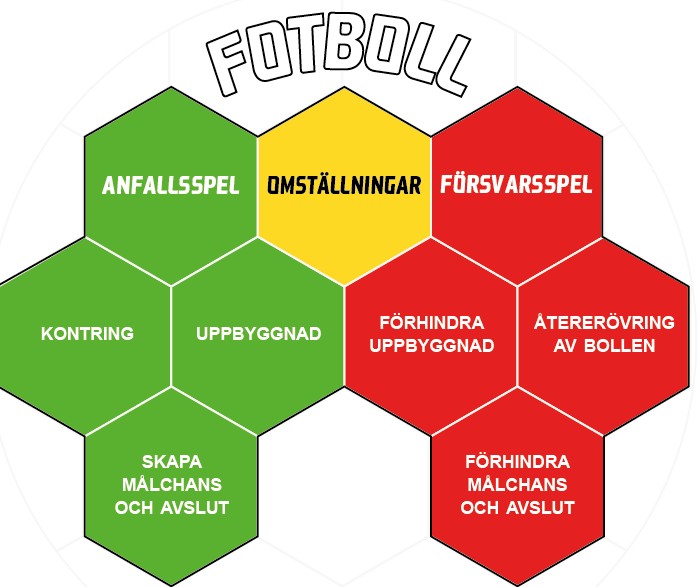 6 - 9 år		9 - 12 år	12 - 15 år	15 - 19 år 5-manna	7-manna	9/11-manna	11-mannaEnligt Svenska Fotbollförbundets spelarutbildningsplan innefattar nivå 3 12-15 åringar och nivån kallas för ”träna för att lära”. Spelarna börjar nu se mer än bara den närmaste omgivningen, vilket gör det här till en lagom nivå att införa ett mer kollektivt spel och fördjupa sig i grundförutsättningarna i anfallsspel och försvarsspel. På nivå 3 bör målvakterna börja specialisera sig som målvakter och få särskild målvaktsträning. Verksamheten bör anpassas efter detta och nedan följer lite fakta kring ungdomarnas utveckling på nivå 3 samt tips till ledaren: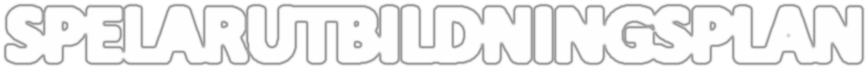 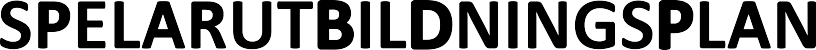 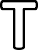 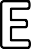 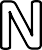 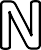 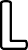 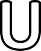 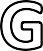 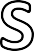 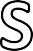 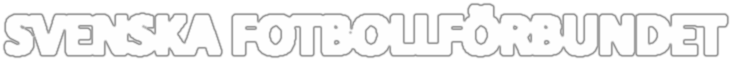 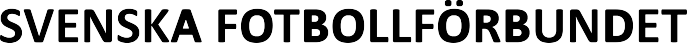 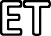 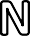 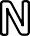 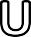 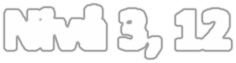 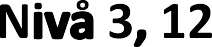 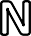 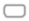 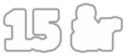 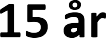 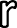 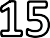 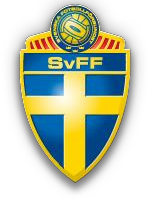 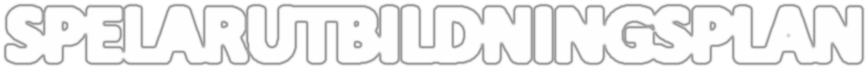 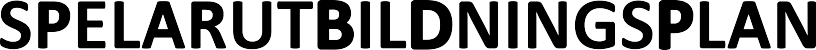 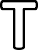 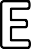 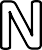 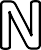 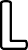 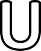 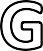 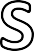 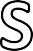 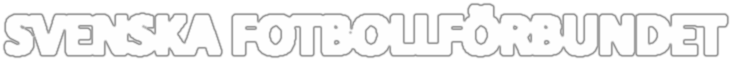 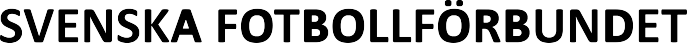 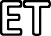 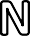 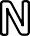 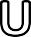 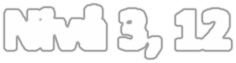 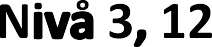 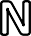 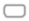 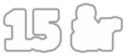 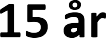 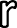 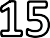 Fysisk utvecklingFysisk skillnad mellan pojkar och flickor börjar ske i samband med tillväxtspurten.Tillväxtspurten sker tidigare för flickor, mellan 10 och 14 års ålder medan pojkarnas tillväxtspurt kommer något senare i 12-16 års åldern.Centrala nervsystemet är nästan fullt utvecklat - vilket innebär att snabbhet, styrka (lätta vikter till exempel egenkroppsvikt), rörlighet, balans och koordination är fullt träningsbara.Förbättrar och fulländar fortfarande sin koordination och sin finmotorik.Förbättrar fortfarande sina tekniska färdigheter.Träningen50 % av träningen bör vara spel i någon form.50 % av träningen bör vara koordination, rörelse och teknik.Spelträning.Variation.Enkla övningar med fokus på kvalitén.Positioner under spelträningen.Små och stora ytor.Få och flera spelare per lag/yta.Hög aktivitet, intensitet och många bollkontakter.Korta och långa arbetsperioder.Korta samlingar.Fokus på prestation och att göra sitt bästa.2-4 träningar i veckan.Psykosocial utvecklingUppfattningsförmåga förbättras.Förmågan att prestera flera saker samtidigt förbättras.Kan processa mer information på samma gång.Abstrakt tänkande utvecklas fullt ut.Förstår förhållandet mellan tid och rum.Spänningar uppstår med vuxna.Sociala interaktioner mellan män och kvinnor börjar bli viktigt.Deltar fortfarande i idrott för att det är roligt, men kan ta det mer seriöst i val av idrott – specialisera sig.MatchenRutiner och genomgångar.Jämna matcher.Mycket speltid, få avbytare.Alla uttagna spelar.Spela som vi tränar.Positionerna börjar renodlas.Låt spelarna lösa matchsituationerna.Fokus på prestation och att göra sitt bästa.Fair Play.1 match/veckan.25-30 matcher/säsong (inkl. vintersäsong &cuper).Tränarstil för nivånPositiv feedback och uppmuntran.Använd frågeteknik.Ge alla uppmärksamhet.Låt spelarna ge feedback till varandra.Uppmuntra och utmana spelarnas egna beslutsfattande.För att ytterligare underlätta för klubbar och ledare har man tagit fram skisserna ”fotboll är enkelt” för de fyra nivåerna. Skisserna syftar till att hjälpa ledare att analysera matcherna och bestämma vad laget behöver träna på. ”Fotboll är enkelt” är även ett ypperligt verktyg att använda för att förklara för spelarna hur de kan tänka när de tar beslut på planen. SmFF har även tagit fram ett häfte med exempelträningar för varje nivå, där träningarna bygger på någon av delarna i ”fotboll är enkelt” för nivån. Nedan ser ni fotboll är enkelt skissen för nivå 1.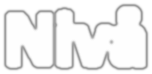 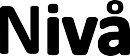 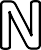 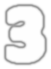 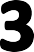 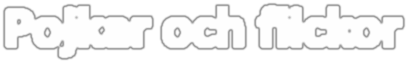 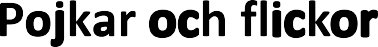 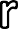 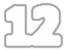 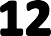 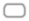 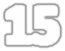 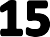 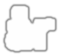 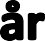 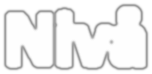 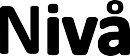 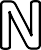 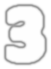 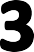 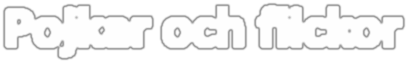 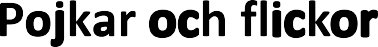 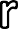 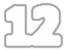 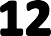 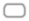 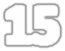 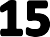 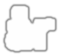 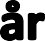 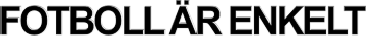 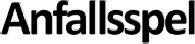 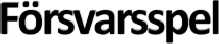 Anfallsspel När vårt lag vinner bollen ställer vi snabbt om till anfallsspel och alla spelare deltar då i anfallsspelet utefter sin position och lagdel. Målsättningen i anfallsspelet är att göra mål genom  att avsluta. Vi kommer till avslut genom att använda dom ytor på planen som är fria. Bollhållaren bedömer om man enklast når de fria ytor genom att gå själv med bollen eller att passa till medspelare. Medspelarna hjälper till att utnyttja de fria ytorna genom att uppfylla grundförutsättningar i anfallsspel som är spelbar, spelavstånd, speldjup och spelbredd.Försvarsspel, när motståndarna vinner bollen ställer vi snabbt om till försvarsspel och alla spelare deltar då i försvarsspelet utefter sin position och lagdel. Den spelare som är närmast bollen sätter press på bollhållaren. Övriga spelare kommer på försvarssida och jobbar sedan med att markera eller täcka ytor beroende på lagets arbetssätt. Markera innebär att man ansvarar för varsin spelare medan täckning innebär att man täcker de ytorna dit motståndarna kan tänkas passa. Först täcker man ytorna nära bollen genom att placera sig sig snett bakom den pressande spelaren. Övriga laget flyttar över mot  bollen, för att göra det trångt för bollhållaren.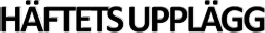 Häftet för nivå 3 består av fem förslag på träningar som alla utgår ifrån ett tema som är hämtat från skissen fotboll är enkelt. På träningens första sida ser ni vilken del av fotboll är enkelt som träningen syftar till och även ett tidsschema för träningens genomförande. Träningarna börjar alltid med en uppvärmning som är kopplat till temat och avslutas alltid med ett spel. Däremellan finns det två spelövningar varav det är lagom att genomföra en per träning. Efter träningen görs en sammanfattning genom att ställa frågor kring rubrikerna vad, varför och hur i övningarna. Det finns även fem sidor med målvaktsövningar i fem olika teman där målvakterna genomför ett tema per träning som uppvärmning. Häftet innehåller även på bra rörlighetsövningar att genomföra som del av uppvärmningen och programmet knäkontroll som bör genomföras minst en gång i veckan för att minska skaderisken.I slutet på häftet finns tips på hur ledaren kan hantera matchen vad gäller t.ex. byten, matchgenomgång och coachning.ANFALLSSPELSPELDJUP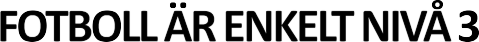 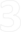 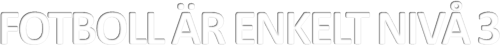 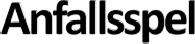 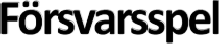 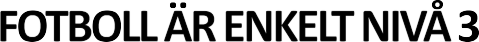 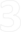 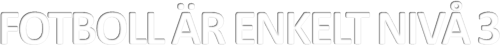 Lagets spel bygger på ”fotboll är enkelt” och träningen på den skuggade rutanGrundförutsättningarna i anfallsspel är spelbar, spelavstånd, speldjup och spelbredd. Träningar för spelbar och spelavstånd finns på Nivå 2.Speldjup innebär att utnyttja planens längd. Speldjup finns både bakom och  framför bollhållaren. Att spela bollen framåt i djupled innebär att man kommer närmare motståndarnas mål. Speldjup bakåt är viktigt, då det ger möjligheten att behålla bollen inom laget då det inte går att passa eller driva framåt. Spelare som tar emot passning bakåt är alltid rättvänd och kan därför ofta ta bollen framåt efter tillbakaspelet.SPELDJUPVAD SpeldjupVARFÖRFör att ge bollhållaren passningsalternativ framåt och bakåt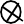 HUR (visa – pröva – förklara)Hur kan du ge speldjup framåt? (djupledslöpning framför rättvänd eller halvt rättvänd bollhållare)Varför är det viktigt med speldjup bakåt? (för att kunna börja om när det inte går att spela framåt, när man får passning bakåt är man alltid rättvänd)ÖVAOrganisation5 spelare, 1 boll, yta 30 x 20 m, 4 konerAnvisningBollhållaren spelar upp bollen på halvt rättvändspelare som slår en djupledspassning till den andra kortsidan och sedan byter plats med spelare på kortsidan.Övningen börjar om.StegringUppspel på felvänd spelare som gör tillbakaspel på någon av dom andra spelarna i ytan som spelar djupledspassning till motsatt kortsida.SAMMANFATTASe rubrikerna VAD, VARFÖR och HUR.VAD Speldjup20 minMVVARFÖRFör att ge bollhållaren passningsalternativ framåt och bakåtHUR (visa – pröva – förklara)Hur kan du ge speldjup framåt? (djupledslöpning framför rättvänd eller halvt rättvänd bollhållare)Varför är det viktigt med speldjup bakåt? (för att kunna börja om när det inte går att spela framåt, när man får passning bakåt är man alltid rättvänd)Vad ska målvakten tänka på? (titta upp innan, titta påbollen i mottagning och passning)ÖVAOrganisation14 spelare, 1 boll + reservbollar, yta 50 x 40 m,2 färger västar, 4 konerAnvisningFritt spel 6 mot 6 + MV. Poäng när laget spelar bollen från den ena målvakten via innespelarna till den andra målvakten utan att motståndarna bryter.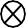 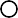 X	X	X XXMVSAMMANFATTASe rubrikerna VAD, VARFÖR och HUR.30 minSPELDJUPVAD SpeldjupVARFÖRFör att ge bollhållaren passningsalternativ framåt och bakåt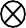 HUR (visa – pröva – förklara)Vilka alternativ bör bollhållaren få? (passning framåt och bakåt)Varför är det viktigt med speldjup bakåt? (för att kunna börja om när det inte går att spela framåt, när man får passning bakåt är man alltid rättvänd)ÖVAOrganisation9 spelare, 1 boll + reservbollar, yta 35 x 15 m (yta 1 & 315x15m), 3 färger västar, 8 koner.AnvisningSpel 3 mot 1 i yta. Anfallande lag ska spela över bollen till yta 3. När bollen spelas över blir en av spelarna från yta 2 försvarare i yta 3. Övningen börjar sedan om. Byt försvarare efter viss tid.StegringSpelarna i yta 2 får bryta djupledspassningen i yta 2. Det lag som förlorar bollen blir försvarare.X	X	Yta 1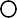 Yta 2XYta 3X	XSAMMANFATTASe rubrikerna VAD, VARFÖR och HUR.VAD Speldjup20 minMVVARFÖRFör att ge bollhållaren passningsalternativ framåt och bakåtHUR (visa – pröva – förklara)Vilka alternativ bör bollhållaren få? (passning framåt till rättvänd, halvt rättvänd och felvänd spelare. Passning bakåt i vinkel på rättvänd spelare)Varför är det viktigt med speldjup bakåt? (för att kunna börja om när det inte går att spela framåt, när man får passning bakåt är man alltid rättvänd)Vad är viktigt för målvakten i speldjup? (erbjuda speldjup bakåt)ÖVAOrganisation18 spelare, 1 boll + reservbollar, yta 50 x 40 m,2 färger västar, 8 konerAnvisningFritt spel 8 mot 8 + MV. Ställ upp lagen så likt era ordinarie utgångspositioner som möjligt (t.ex. 4-4-2, i skissen, 4-1-2)X	X	XX	X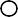 X	XMVSAMMANFATTASe rubrikerna VAD, VARFÖR och HUR.30 min7ANFALLSSPELSPELBREDDLagets spel bygger på ”fotboll är enkelt” och träningen på den skuggade rutanGrundförutsättningarna i anfallsspel är spelbar, spelavstånd, speldjup och spelbredd.   Träningarför spelbar och spelavstånd finns på Nivå 2.Spelbredd innebär att utnyttja hela planens bredd. Genom att i anfallsspelet ha spelare långt ut på båda kanterna drar man isär motståndarnas lag och skapar ytor till det egna laget. Ytterbackar och yttermittfältare ansvarar oftast för spelbredd i ett lag.8SPELBREDDVAD SpelbreddVARFÖR	XFör att dra isär motståndarnas lag och skapa ytor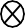 HUR (visa – pröva – förklara)Vad gör du för att uppfylla spelbredd? (efter bollhållarens position placerar jag mig så att spelytans bredd utnyttjas maximalt)Varför är det bra att vända spelet? (för att använda de ytor som blir fria när motståndarna flyttar över eller centrerar runt bollen)ÖVAOrganisation6 spelare, 1 boll, yta 35 x 40 m, 4 konerAnvisningBollhållaren väljer att spela upp bollen på höger eller vänster sida. Den centrala spelaren  erbjuder tillbakaspel genom att röra sig neråt i planen för att sedan vända spelet. Spelarna följer bollen efter passning. Övningen börjar om när bollen nått motsatt kortsida.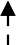 X	X	XXSAMMANFATTASe rubrikerna VAD, VARFÖR och HUR.VAD Spelbredd20 minVARFÖRFör att dra isär motståndarnas lag och skapa ytor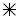 HUR (visa – pröva – förklara)Vad   gör   du   för   att   uppfylla   spelbredd?    (efterbollhållarens position placerar jag mig så   att spelytans	Xbredd utnyttjas maximalt)	XVarför är det bra att vända spelet? (för att använda de ytor som blir fria när motståndarna flyttar över eller centrerar runt bollen)ÖVAOrganisation9 spelare, 1 boll + reservbollar, yta 25 x 30 m,3 färger västar, 6 konerAnvisning3 mot 3 + 3 jokrar som alltid är med anfallande lag (1 på varje kortlinje och 1 i mitten). Anfallande laget strävar efter att behålla bollen inom laget. Om försvarande lag vinner bollen blir dom anfallande lag tillsammans med jokrarna. Byt jokrar efter viss tid.StegringPoäng om man spelar bollen från kortsida till kortsida via mitten utan att motståndarna bryter.SAMMANFATTASe rubrikerna VAD, VARFÖR och HUR.30 min9SPELBREDDVAD SpelbreddMVVARFÖR För att dra isär motståndarnas lag och skapa ytorHUR (visa – pröva – förklara)Vad gör du för att uppfylla spelbredd? (efter bollhållarens position placerar jag mig så att spelytans bredd utnyttjas maximalt)Varför är det bra att vända spelet? (för att använda de	Xytor  som blir  fria  när  motståndarna  flyttar över  ellercentrerar runt bollen)Vad är viktigt för målvakten i igångsättning? (snabbt titta upp för att sätta igång spel på fria ytor som ofta finns på kanterna)ÖVAOrganisation18 spelare, 1 boll + reservbollar, yta 50 x 65 m, 2 mål,2 färger västar, 10 konerAnvisningSpel 8 mot 8 + MV. Lagen har 1 spelare i sina offensiva frizoner på kanterna där bollen inte får brytas. Spelaren som passar bollen till frizon byter plats med spelaren. Spelaren i frizonen väljer valfritt spelalternativ. Ställ upp lagen så likt era ordinarie utgångspositioner som möjligt (t.ex. 4-4-2, i skissen, 2-2-2)XX	X	XX	XMVSAMMANFATTASe rubrikerna VAD, VARFÖR och HUR.VAD Spelbredd30 minMVVARFÖR  För  att  dra isär motståndarnas lag och skapa	X	Xytor	XX	XHUR (visa – pröva – förklara)Vad   gör   du   för   att   uppfylla   spelbredd?    (efterbollhållarens position placerar jag mig så   att spelytans	X	Xbredd utnyttjas maximalt)Varför är det bra att vända spelet? (för att använda de ytor  som blir  fria  när  motståndarna  flyttar över  ellercentrerar runt bollen)	MVVad är viktigt för målvakten i igångsättning? (snabbt titta upp för att sätta igång spel på fria ytor som ofta finns på kanterna)ÖVAOrganisation18 spelare, 1 boll + reservbollar, yta 50 x 45 m, 2 färgervästar, 8 konerAnvisningFritt spel 8 mot 8 + MV. Ställ upp lagen så likt era ordinarie utgångspositioner som möjligt (t.ex. 4-4-2, i skissen, 4-2-2). Använd konmål på kanterna om målvakt eller mål saknas.SAMMANFATTASe rubrikerna VAD, VARFÖR och HUR.30 min10ANFALLSSPELÖVERLAPPNINGLagets spel bygger på ”fotboll är enkelt” och träningen på den skuggade rutanDe   kollektiva   anfallsvapnen    är   väggspel,   överlappning,   överlämning,   korslöpning    ochmotrörelse. Träning för väggspel finns på Nivå 2.Överlappning är när bollhållaren får hjälp av en medspelare som från en position bakom bollhållaren löper upp utanför denne som ett passningsalternativ i anfallsriktningen. En överlappning sker oftast på kanten och kan vara ett samarbete mellan ytterback och yttermittfältare. Genom överlappningen kan man ofta skapa två mot en situationer på kanterna.ÖVERLAPPNINGVAD Överlappning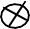 VARFÖR För att skapa och utnyttja numerära överlägenHUR (visa - pröva - förklara)Vad är bollhållarens uppgifter i överlappning? (utmana yta och motståndare, passa bollen framför medspelare)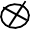 Vad är den överlappande spelarens uppgifter (kommunikation, tempoväxla, behåll farten efter mottagning)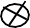 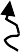 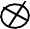 ÖVAOrganisation8-12 spelare, 3-4 bollar, yta 50 x 25 m, 6 konerAnvisningBollhållare driver bollen, medspelare söker upp bollhållareför överlappning. Efter överlappning behåller medspelarenbollen och ny spelare gör överlappning. Överlappning får endast göras i planens längdriktning.SAMMANFATTASe rubrikerna VAD, VARFÖR och HUR.VAD Överlappning20 minVARFÖR För att skapa och utnyttja numerära överlägenMVHUR (visa - pröva - förklara)Vad är viktigt i överlappning? (utmana, passa bollen framför medspelare, kommunikation, tempoväxla, behåll farten efter mottagning)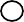 Vad kan jag göra om det inte är läge för överlappning? (driva, väggspela, avsluta)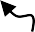 Vad är viktigt för målvakten? (kommunikation, snabbigångsättning till extra spelare)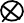 ÖVA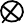 Organisation13 spelare, bollar, yta halv plan, 1 mål, 2 färger västar, 6 konerAnvisningBollhållaren spelar till medspelare som utmanar försvararen. Sedan fritt spel 2 mot 1 + MV innanför ytan med målsättning att göra mål. Om försvarare vinner bollen ska den spelas till extra spelare vid mittlinjen. Byt enligt bollhållare – anfallare – försvarare. En yta åt gången. Spelarna byter ytor efter viss tid.SAMMANFATTASe rubrikerna VAD, VARFÖR och HUR.30 minÖVERLAPPNINGVAD ÖverlappningMVVARFÖR För att skapa och utnyttja numerära överlägenHUR (visa - pröva - förklara)Vad är bollhållarens uppgifter i överlappning? (utmana yta och motståndare, passa bollen framför medspelare)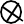 Vad är den överlappande spelarens uppgifter (kommunikation, tempoväxla, behåll farten efter mottagning)Vad är viktigt för målvakten? (kommunikation, snabb, gå ut på inlägg, snabb igångsättning till extra spelare)MVÖVAOrganisation16 spelare, bollar, yta halv plan, 2 mål, 2 färger västar, 6 konerAnvisningSpel 7 + MV mot 7 + MV. 1 spelare från varje lag i ytter- zonerna. Lagen kan anfalla genom att spela ut bollen i ytterzonen där annan spelare gör överlappning.Överlappande spelare stannar kvar i ytterzon efter inlägg. Bollen får inte brytas i ytterzonerna.SAMMANFATTASe rubrikerna VAD, VARFÖR och HUR.VAD Överlappning30 minMVVARFÖR För att skapa och utnyttja numerära överlägenHUR (visa - pröva - förklara)Vad är viktigt i överlappning? (utmana, passa bollen framför medspelare, kommunikation, tempoväxla, behåll farten efter mottagning)Vad kan jag göra om det inte är läge för överlappning? (driva, väggspela, avsluta)Vad är viktigt för målvakten? (kommunikation, våga gå ut på inlägg, snabb igångsättning till extra spelare)ÖVAOrganisation18 spelare, 1 boll + reservbollar, yta 50 x 45 m,2 färger västar, 8 konerAnvisningFritt spel 8 mot 8 + MV. Ställ upp lagen så likt era ordinarie utgångspositioner som möjligt.X	XXXX	X	XMVSAMMANFATTASe rubrikerna VAD, VARFÖR och HUR.30 minFÖRSVARSSPELPRESSALagets spel bygger på ”fotboll är enkelt” och träningen på den skuggade rutanGrundförutsättningarna i försvarsspel är press, täckning, understöd och markering. Träning för markering finns på Nivå 2.Press innebär att gå på den motståndare som har bollen. Syftet med pressen kan dels vara att ta bollen men även att fördröja motståndarnas anfall för att det egna laget ska hinna samla sig eller att styra bollhållaren åt ett håll.PRESSAVADPressaVARFÖRFör att ta bollen och förhindra målHUR (visa – pröva – förklara)Vad är viktigt när jag ska ta bollen? (kom snabbt nära motståndaren för att sedan sakta ner farten, blicken på bollen, ta bollen mellan motståndarens tillslag, kliv in med kroppen mellan motståndaren och bollen)Hur ska min kroppsställning vara när jag pressar? (kroppen sidoställd, lätt böjda knän)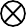 ÖVAOrganisation10 spelare, hälften av spelarna har boll, yta 30 x 20 m, 4 konerAnvisningDom spelare som inte har boll ska försöka ta bollen från dom som har boll genom att pressa.SAMMANFATTASe rubrikerna VAD, VARFÖR och HUR.20 minVADPressa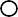 VARFÖR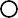 För att ta bollen och förhindra målHUR (visa – pröva – förklara)Vad är viktigt när jag ska ta bollen? (kom snabbt näramotståndaren för att sedan sakta ner farten, blicken på	Xbollen, ta bollen mellan motståndarens tillslag, kliv in med kroppen mellan motståndaren och bollen)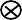 Hur ser en bra pressteknik ut? (titta på bollen, halvt rättvänd, böj knäled, arbeta på tå, håll i gång fötterna, pressavståndet ca en armlängd)ÖVAOrganisation6 spelare, 3 bollar, yta på 20 x 10 m, 4 konerAnvisningBollhållaren spelar anfallaren som utmanar försvararen och försöker ta sig över motsatt kortlinje. Vinner försvararen bollen anfaller han/hon åt andra hållet.Fortsätt tills bollen är ur spel.Byt enligt bollhållare – anfallare – försvarare.SAMMANFATTASe rubrikerna VAD, VARFÖR och HUR.30 minPRESSAVAD PressaMVVARFÖR För att ta bollen och förhindra målHUR (visa – pröva – förklara)	C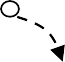 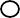 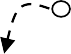 Hur agerar jag när bollen är på väg mot spelaren? (snabbt upp i press (bromsa upp motståndarens fart),bromsa in när du nästan är framme)	B X	X(Hur ser en bra pressteknik ut? (titta på bollen, halvträttvänd, böj knäled, arbeta på tå, håll i gång fötterna,	X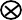 pressavståndet ca en armlängd)AÖVAOrganisation10 spelare, bollar, yta halv plan, 1 mål, 2 färger västar, 6 konerAnvisningA passar till B som utmanar C som kommer upp i press. Utmana gå på avslut. Tar försvararen bollen sker uppspel till A. En grupp i taget.SAMMANFATTASe rubrikerna VAD, VARFÖR och HUR.30 minVAD PressaMVVARFÖR För att ta bollen och förhindra målHUR (visa – pröva – förklara)	X	X- Vad är viktigt när jag ska ta bollen? (kom snabbt nära	Xmotståndaren för att sedan sakta ner farten, blicken påbollen, ta bollen mellan motståndarens tillslag, kliv in	X	Xmed kroppen mellan motståndaren och bollen)Hur ser en bra pressteknik ut? (titta på bollen, halvt	X	Xrättvänd, böj knäled, arbeta på tå, håll i gång fötterna,pressavståndet ca en armlängd)Hur kan MV skapa förutsättningar för bra press ochförhindra mål? (kommunicera så att skytten pressas	MVbortfrån mål eller mot sämsta fot, jobba i utgångsställning och var beredd på oväntade avslut)ÖVAOrganisation18 spelare, 1 boll + reservbollar, yta 50 x 45 m, 2 färgervästar, 8 konerAnvisningFritt spel 8 mot 8 + MV. Ställ upp lagen så likt eraordinarie utgångspositioner som möjligt.SAMMANFATTASe rubrikerna VAD, VARFÖR och HUR.30 min16FÖRSVARSSPELPRESSA & TÄCKALagets spel bygger på ”fotboll är enkelt” och träningen på den skuggade rutanGrundförutsättningarna i försvarsspel är press, täckning, understöd och markering. Träning för markering finns på Nivå 2.Täcka innebär att täcka de ytor som är farliga när annan spelare pressar. Medspelarna närmast spelaren som pressar intar en position för att kunna överta pressen om den pressande  spelaren blir passerad. Övriga spelare täcker farliga ytor längre ner i banan för att motståndarna inte ska komma för nära det egna målet.17PRESSA OCH TÄCKAVAD Pressa och täckaVARFÖR	C	DFör att ta bollen, förhindra djupledspass, täcka farliga ytor och förhindra mål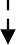 HUR (visa – pröva – förklara)Vem ska sätta press? (spelaren närmast bollhållare)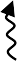 Vad är den andra försvarsspelarens uppgift? (täcka den farliga ytan, överta press då han/hon blir närmast bollhållare)XÖVA	XOrganisation	A	B8 spelare, 1 boll + reservbollar, 25 x 20 m, 2 färgervästar, 4 konerAnvisningA passar till B. C och D löper fram och blir försvarande spelare mot A och B. Mål görs genom att passera motståndarnas linje. Vid brytning anfaller C och D medan A och B blir försvarare. Fortsätt tills bollen är ur spel.SAMMANFATTASe rubrikerna VAD, VARFÖR och HUR.20 minVAD Pressa och täckaVARFÖR	XFör att ta bollen, förhindra djupledspass, täcka farligaytor och förhindra målHUR (visa – pröva – förklara)	X	XVem ska sätta press? (spelaren närmast bollhållare)Vad är den andra försvarsspelarens uppgift? (täcka den farliga ytan, överta press då han/hon blir närmastbollhållare)	X	XÖVAOrganisation8 spelare, 1 boll + reservbollar, 25 x 20 m,2 färger västar, 4 konerAnvisningBollhållaren spelar bollen till anfallande lag. Sedan fritt spel 2 mot 2. Poäng genom att spela ner bollen tillmotsatt kortlinje. Vid brytning ställer försvarande lag omtill anfall åt motsatt håll. Spelare på egen kortlinje fåranvändas för tillbakaspel. Byt uppgifter efter viss tid.SAMMANFATTASe rubrikerna VAD, VARFÖR och HUR.30 min18PRESSA OCH TÄCKAVADPressa och täckaVARFÖRFör att ta bollen, förhindra djupledspass, täcka farligaytor och förhindra målHUR (visa – pröva – förklara)	XVem ska sätta press? (spelaren närmast bollhållare)	X	XVad är de andra försvarsspelarnas uppgifter? (täcka de farliga ytorna, överta press då man blir närmast bollhållare)ÖVAOrganisation8 spelare, 1 boll + reservbollar, 30 x 40 m,2 färger västar, 4 konmål + 2 konerAnvisningSpel 4 mot 4. Lagen försvarar 2 konmål var. Lagen utgår från en lagdel.SAMMANFATTASe rubrikerna VAD, VARFÖR och HUR.VADPressa och täcka30 minMVVARFÖRFör att ta bollen, förhindra djupledspass, täcka farliga	X	Xytor och förhindra mål	XHUR (visa – pröva – förklara)	X	XVem ska sätta press? (spelaren närmast bollhållare)Vad är de andra försvarsspelarnas uppgifter? (täcka	X	Xde farliga ytorna, överta press då man blir närmastbollhållare)Hur kan MV skapa förutsättningar för bra press ochförhindra mål? (kommunicera så att skytten pressas	MVbort från mål eller mot sämsta fot, jobba i utgångsställning och var beredd på oväntade avslut)ÖVAOrganisation18 spelare, 1 boll + reservbollar, yta 50 x 45 m,2 färger västar, 8 konerAnvisningFritt spel 8 mot 8 + MV. Ställ upp lagen så likt era ordinarie utgångspositioner som möjligt.SAMMANFATTASe rubrikerna VAD, VARFÖR och HUR.30 minANFALLS- & FÖRSVARSSPELMÅLVAKTSSPELLagets spel bygger på ”fotboll är enkelt” och träningen på den skuggade rutanMålvaktens roll i försvarsspel är att förhindra mål vilket mest uppenbart görs genom att rädda avslut vid t.ex. skott och frilägen. Målvakten kan även förhindra att motståndarna kommer till avslut genom att kommunicera med laget i försvarsspelet eller genom att bryta t.ex. djupledspassningar och inlägg.Målvaktens roll i anfallsspel är dels att erbjuda speldjup bakåt för att laget ska kunna behålla bollen. Målvakten kan hjälpa laget att utnyttja fria ytor på planen genom att vända spelet bort från de ytor som är trånga. När målvakten vinner bollen med händerna vid t.ex. avslut eller inlägg är ofta motståndarna oorganiserade, vilket gör att målvakten har goda chanser att passa till fria medspelare genom olika typer av igångsättningar.VAD TillbakaspelMV: TILLBAKASPELKombineras med fördel med träning 1 (speldjup)MVVARFÖR För att ge laget speldjup bakåt och vända spel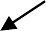 HUR (visa - förklara - visa)Vad måste målvakten göra innan mottagning? (titta upp och bestämma åt vilket håll bollen ska i första tillslaget)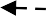 Hur ska passningen vara? (lagom hårdhet med precision så att mottagaren enkelt kan starta anfall, spela strax framför halvt rättvänd alt rättvänd spelare)ÖVAOrganisation2 spelare, 1 boll, 1 konaAnvisningBollhållare gör tillbakaspel på MV och rör sig sedan till höger eller vänster. MV tar med bollen till höger eller vänster beroende på vilket håll bollhållaren rör sig och spelar sedan tillbaka bollen)Stegring2 tillslag, 1 tillslag, höger, vänster, mottagning med insida och utsidaSAMMANFATTASe rubrikerna VAD, VARFÖR och HUR.VAD TillbakaspelMV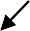 VARFÖR För att ge laget speldjup bakåt och vända spelHUR (visa - förklara - visa)	FWVad måste målvakten göra innan mottagning? (titta upp och bestämma åt vilket håll han ska flytta bollen i första tillslaget)Hur ska passningen vara? (lagom hårdhet med	Xprecision så att mottagaren enkelt kan starta anfall,spela strax framför halvt rättvänd alt rättvänd spelare)	MBÖVAOrganisation4 spelare, 1 bollAnvisningBollhållare gör tillbakaspel till MV. Samtidigt sätter FW press på MV och MB gör sig spelbar till höger eller vänster. MV spelar upp bollen till höger eller vänster beroende på hur MB rör sig.Byt enligt. MV – MB – FW – bollhållare. Någon/några av spelarna kan bytas ut mot tränare.StegringVariera med studsande bollar som tillbakaspel.SAMMANFATTASe rubrikerna VAD, VARFÖR och HUR.MV: IGÅNGSÄTTNINGKombineras med fördel med träning 2 (spelbredd)VAD IgångsättningVARFÖR För att kunna starta anfallsspelet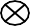 HUR (visa - förklara - visa)Vad är viktigt vid utrullning? (greppa bollen mellan underarm och fingrar och kliv fram med motsatt ben i ett utfallssteg. Släpp bollen så nära marken som möjligtoch fullfölj sedan armrörelsen)	XVad är viktigt vid utkast? (greppa bollen mellan underarm och fingrar. Utför en stor pendelrörelse så nära huvudet som möjligt och släpp bollen i högsta läget. Jobba med motrörelse med motsatt arm)Vad är viktigt vid utspark? (släpp bollen över foten och träffa med en stärkt vrist så nära marken som möjligt. Pendla igenom efter bollträff)ÖVAOrganisationspelare, 1 bollAnvisningBollhållare rullar bollen till medspelaren som tar upp bollen i skopan och rullar tillbaka den.StegringUtkast, utspark, variera avståndetSAMMANFATTASe rubrikerna VAD, VARFÖR och HUR.VAD IgångsättningVARFÖR För att kunna starta anfallsspeletAHUR (visa - pröva - förklara)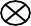 Se HUR i övningen ovan	X CÖVA	XOrganisation	Bspelare, 1 bollAnvisningSpelarna ställer upp i en triangel med 15-20 m mellan spelarna. A gör utkast till B som fångar bollen och kastar den till C som fångar bollen och lägger ner den för att på liggande boll skjuta till A. Övningen börjar om. Byt roller efter viss tid.SAMMANFATTASe rubrikerna VAD, VARFÖR och HUR.MV: INLÄGGKombineras med fördel med träning 3 (överlappning)VAD InläggVARFÖR	MVFör att förhindra mål och starta kontringar vid inläggHUR (visa - förklara - visa)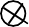 - Vad är viktigt att tänka på vid upphopp och grepp? (rör dig mot bollen, fånga bollen så högt som möjligt med rak rygg och raka armar, håll händerna bakom bollen, med spretande fingrar och tummarna mot varandra, vinkla händerna framåt i förhållande till underarmarna)ÖVAOrganisation2 spelare, 1 bollAnvisningBollhållare kastar bollen mot mötande spelare som hoppar upp och fångar bollen i luften. Byt roller efter viss tid.StegringKast från olika vinklar.SAMMANFATTASe rubrikerna VAD, VARFÖR och HUR.VAD InläggVARFÖR	TR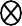 För att förhindra mål och starta kontringar vid inläggHUR (visa - pröva - förklara)Hur agerar jag om jag kan komma först till bollen? (rör dig mot bollen, fånga bollen så högt som möjligt med rak rygg och raka armar, håll händerna bakom bollen, med spretande fingrar och tummarna mot varandra, vinkla händerna framåt i förhållande till underarmarna)Hur agerar jag om jag inte kan komma först på bollen? (snabba sidledsförflyttningar längs med mållinjen, var beredd i utgångsställning när avslut kan vara möjligt)ÖVAOrganisation2-8 spelare, 1 boll + reservbollar, 2 mål, 2 färger västarAnvisningSpelarna uppdelade i 2 lag. Tränare slår inlägg in i straff- området där ena laget agerar målvakter och det andra anfallare. Nästa inlägg byter lagen roller och anfaller åt andra hållet.SAMMANFATTASe rubrikerna VAD, VARFÖR och HUR.MV MVX	X23VADRädda avslutMV: RÄDDA AVSLUTKombineras med fördel med träning 4 eller 5 (press & pressa och täcka)VARFÖRFör att kunna fånga bollen vid avslutHUR (visa - förklara - visa)Vad är viktigt vid bollar längs marken? (fötterna axelbrett,	MVlätt böjda knän och höft, fånga bollen i skopan medarmbågar och lillfingrar ihop)Vad är viktigt vid bollar i midjehöjd? (sträck fram armarna	MVmed handflatorna uppåt och fånga bollen mellan underarmarna och bröstet)Vad är viktigt vid bollar i ansiktshöjd? (händerna bakom bollen med spretande fingrar och tummarna mot varandra)ÖVAOrganisation2 spelare, 1 boll + reservbollar, 2 konmålAnvisningBollhållande målvakt skjuter bollen mitt på den andra som räddar. Övningen vänder. Variera höjden på skotten.SAMMANFATTASe rubrikerna VAD, VARFÖR och HUR.VADRädda avslutVARFÖRFör att kunna fånga bollen vid avslutHUR (visa - förklara - visa)- Vad är viktigt att tänka på när man kastar sig? (vinkla	MVfoten närmast bollen snett framåt och tag ett kort steg ibollens riktning innan du kastar dig, fånga bollen med raka armar snett framför kroppen. Närmaste handen bakom bollen & den andra ovanpå bollen)ÖVAOrganisation2 spelare, 1 boll + extra bollar, 2 konerAnvisningBollhållaren skjuter mot ena konan, MV kastar sig och fångar bollen. Nästa skott kommer mot den andra konan Byt uppgifter efter viss tid.SAMMANFATTASe rubrikerna VAD, VARFÖR och HUR.MV: DJUPLEDSSPEL / FRILÄGEKombineras med valfri träningVAD Djupledsspel/frilägeMVVARFÖRFörhindra mål vid djupledspassningar och frilägenHUR (visa - förklara - visa)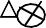 Vad är viktigt när innan jag kommit fram till bollen? (stå i sprintställning, spring snabbt fram när bollen går)Hur fångar jag bollen? (böj knä- och höftled så att händerna når ner till marken, behåll farten i greppögon- blicket med ena benet framför det andra, låt bollen rulla upp i ett säkert grepp)ÖVAOrganisation2 spelare, 1 boll, yta 30 m, 3 konerAnvisningSpelarna mittemot varandra, bollhållaren passar bollen mot konlinjen. MV springer fram och fångar bollen innan linjen. Byt roller efter viss tid.StegringSpela bollen snett, skjut bollen i luften och fånga då innan studs på egen sida av linjen. Lägg till igångsättningSAMMANFATTASe rubrikerna VAD, VARFÖR och HUR.VAD	MV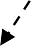 Djupledsspel/friläge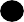 VARFÖRFörhindra mål vid djupledspassningar och frilägenHUR (visa - förklara - visa)- Vad är viktigt vid fallteknik efter utrusning? (skjut ifrån med höger fot om du kastar dig åt höger, rikta foten snett framåt, streck fram armarna i högerfotens riktning, fånga bollen framför kroppen och landa på sidan)ÖVAOrganisation1 spelare, 1 bollAnvisningPlacera bollen strax framför MV. MV springer några steg mot bollen för att sedan kasta sig mot bollen med händerna först.SAMMANFATTASe rubrikerna VAD, VARFÖR och HUR.DYNAMISKRÖRLIGHETGenomförs mellan övning 1 och 2 under varje träningLårens baksida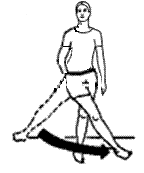 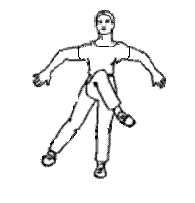 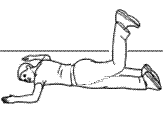 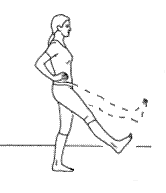 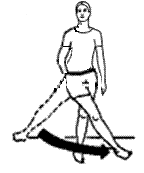 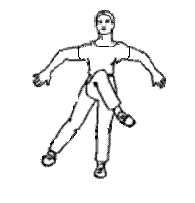 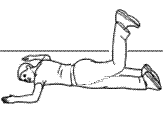 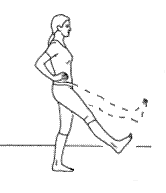 Höga sparkar framför kroppen.Försök hålla benet så rakt som möjligt.Byt ben efter 30 sek.LjumskarBredsidesparkar framför kroppen.Höger ben mot vänster arm.Byt ben efter 30 sek.Rygg och lårens baksidaLigg på rygg med armarna rakt ut.Lyft höger fot till vänster hand.Upprepa med båda benen 10 gånger.Lårens framsidaLigg på magen med armarna rakt ut.Lyft vänster fot till höger hand.Upprepa med båda benen 10 gånger.KNÄKONTROLLGenomförs innan eller efter träning 1 gång i veckan.Knäkontroll är ett träningsprogram som är framtaget för att minska risken för skador. Vetenskapliga undersökningar visar att risken för tjejer att drabbas av allvarliga knäskador minskar med 2/3 för spelare som genomför knäkontroll-programmet minst 1 gång i veckan. Programmet minskar även övriga skador och har en skadeförebyggande effekt även bland killar. Programmet består av 6 övningar som stegras i 4 steg (A, B, C och D). Genomför 6 övningar per tillfälle (t.ex. A på varje övning). På Nivå 3 är det lagom att jobba med steg A under de första åren för att sedan gå vidare till steg B. Steg C och D presenteras på Nivå 4. Gå aldrig vidare till nästa steg förrän spelarna är har lärt sig föregående steg grundligt.ENBENS KNÄBÖJ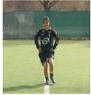 I alla momenten är det viktigt att spänna magen och skinkorna, så att man får stöd för ryggen. Likaså är det viktigt att ha en mjuk rörelse och se till att knät går rakt över foten hela tiden.BÄCKENLYFTHänderna på höfternaGör en knäböj med god kontroll på knäet. Rörelsen ska vara långsam och med en mjuk vändning. Håll bäckenet i vågrätt position. Det är viktigt att knät går rakt över foten.3 x 8-15 repsRaka armar över huvudetStå på ett ben med en boll i händerna och armarna sträckta över huvudet. Fortsätt sedan som A.3 x 8-15 repsI alla momenten är det viktigt att spänna magen och skinkorna, så att man får stöd för ryggen och för att behålla god bålkontroll i lyftet (magen och ryggen rak).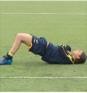 Båda fötterna i markenLigg på rygg med böjda knän och  fötterna i marken. Armarna i kors över bröstet. Spänn magen och skinkorna. Pressa fötterna mot marken och lyft bäckenet. Rak rygg!3 x 8-15 repsEn fot i markenLigg på rygg med böjda knän och en fot i marken. Dra upp det andra benet mot magen och håll om det med händerna. Spänn magen och skinkorna. Pressa foten mot marken och lyft bäckenet. Rak rygg!3 x 8-15 repsKNÄBÖJ PÅ TVÅ BENI alla momenten är det viktigt att ha magen spänd för att ge stöd åt ryggen. Hela fotsulan ska ha kontakt med underlaget under hela momentet och man ska gå ner så djupt som möjligt utan att böja ryggen. Det är viktigt att knäna går rakt över fötterna.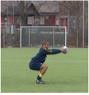 Armarna framför kroppenStå axelbrett med fötterna och håll en boll framför kroppen med raka armar. Gör en knäböj och gå ner till 90 grader med god bålkontroll och enligt kriterierna ovan.3 x 8-15 repsHänderna på höfternaStå med fötterna axelbrett och händerna i sidan. Gör en knäböj med god bålkontroll och gå ner till 90 grader med god bålkontroll  och   enligt   kriterierna   ovan. 3 x 8-15 repsKNÄKONTROLLGenomförs innan eller efter träning 1 gång i veckan.PLANKAN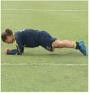 I alla momenten är det viktigt att spänna mag- och skinkmusklerna, tröttheten ska kännas i magen, inte i ryggen. Aktivera magmusklerna! Håll även en rak linje genom hela kroppen.UTFALLSSTEGMagläge på knä och underarmarLigg på mage med ansiktet neråt. Stöd på underarmarna med armbågarna rakt under axlarna och knäna i marken. Spänn mag- och skinkmusklerna och lyft upp bålen.15 – 30 sekunderMagläge på fötter och underarmarSamma som i A, fast ha fötterna (tåspetsarna) i marken istället för knäna.15 – 30 sekunderI alla momenten är det viktigt att spänna magen och skinkorna, så att man får stöd för ryggen. Det är viktigt att knät går rakt över foten och att ryggen ej är böjd.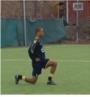 HOPP/LANDNINGHänderna på höfternaGör ett utfallssteg framåt med god bålkontroll. Gör därefter ett markerat knälyft följt av en dämpad landning. Tryck ifrån framåt och ta nästa steg. Landa mjukt och kom ner i en kontrollerad landning i varje steg. Tryck ifrån uppåt och sträva efter att komma upp på tå.3 x 8-15 repsMed bålrotationStå med raka armar framför kroppen och med en boll i händerna. Kliv framåt i ett utfallsteg enl. A och rotera samtidigt bålen så att du har bollen vid sidan av kroppen. Vänster ben ger vänster bålrotation, höger ben ger  höger bålrotation.3 x 8 -15 repsI alla momenten är det viktigt att ha magen spänd för att ge stöd åt ryggen. Det är också viktigt att knäna går rakt över fötterna.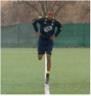 På ett benStå på ett ben med lätt böjt knä och händerna på höfterna. Gör ett hopp framåt med kontroll i landningen och en kort fryst position. Hoppa sedan tillbaka till utgångspositionen med kontroll i landningen.3 x 8-15 repsSkridskohopp i sidledStå med fötterna axelbrett och med händerna på ryggen. Hoppa skridskohopp i sidled med mjuk och fin landning. Frys positionen en kort stund och hoppatillbaka till utgångspositionen.3 x 8-15 repsMATCHENS GENOMFÖRANDETräningarnas tema bygger på skissen ”Fotboll är enkelt” som finns utformad för respektive nivå. Skissen för nivå 1 finns på nästa sida. För maximal inlärning ska skissen används även på matcherna. På så vis får vi en röd tråd genom träningar och matcher, vilket gör att fotboll blir enkelt för spelarna!Skriv gärna ut skissen Fotboll är enkelt i A4 eller större för att kunna visa för spelarna och för att kunna prata om de respektive rutorna i samband med match.Efter varje träning i häftet finns en beskrivning om hur man kan jobba med det aktuella temat i match. Nedan finns en rekommendation om en grund som gäller för varje match.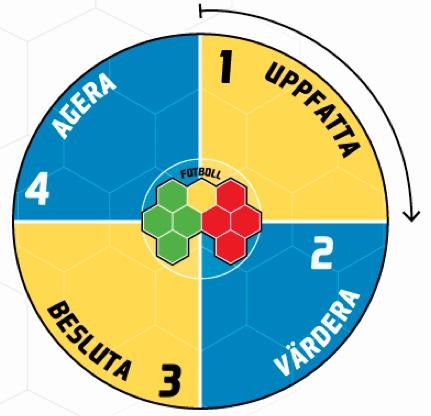 MÅLVAKTENGe målvakten lite utrymme i varje ruta med fokus på veckans målvaktstema. Uppmuntra målvakten till att kommunicera med utespelarna och jobba aktivt med sitt positionsspel både i anfalls – och försvarsspel. Låt några spelare turas om att vara målvakt och låt de spelarna spela utespelare när de inte är målvakter.Låt spelarna självauppfatta vad som händervärdera sina alternativbesluta vad som ska görasagera utefter sitt beslutDin roll som ledare är att ien positiv anda ge återkoppling	både	påspelarnas bra och mindre bra ageranden. Detta kan göras direkt när det händer (främst bra ageranden), i halvtid eller efter matchen.29FOTBOLL ÄR ENKELTNIVÅ 3(12-15 år)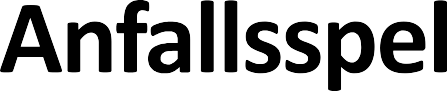 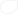 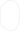 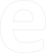 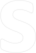 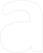 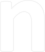 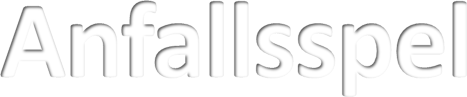 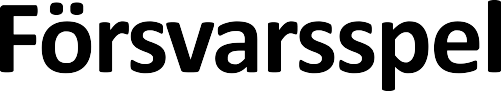 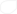 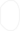 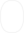 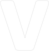 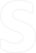 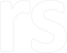 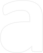 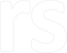 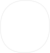 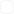 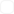 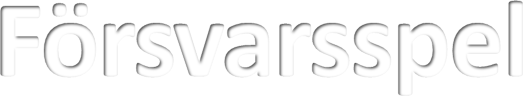 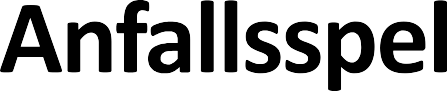 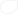 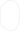 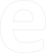 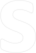 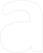 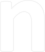 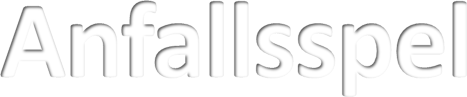 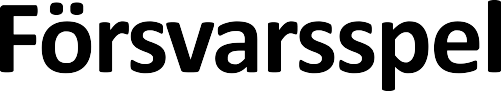 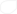 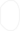 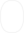 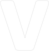 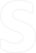 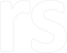 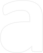 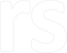 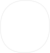 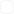 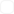 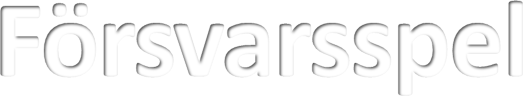 30